МБОУ ДОД Центр творчестваМузыкальная студия «DEMO»(клавишный синтезатор)Конспект открытого занятия на тему:«Длительности и паузы»                                                                          Педагог дополнительного образования:Чернышенко П.В.Цель урока: Изучение длительностей и пауз для игры на клавишно – электронном инструменте – синтезаторе.Задача урока: Расширить представление учащегося о музыкальной теории.Методы обучения: словесный, демонстративный, наглядный.Инвентарь: Синтезатор YAMAHA-PSR-S 700 (любой синтезатор YAMAHA серии PSR). Литература: карточки с обозначением длительностей и пауз, табличка «Длительности», сборники нот по игре на синтезаторе.Конспект занятия- Здравствуй, сегодня я объясню тебе, как различать ноты, которые написаны в разных сборниках. Мы уже выучили названия нот, как и где их находить на клавиатуре и где они пишутся на нотном стане.- Теперь посмотрим на примере вот этой песенки «Маленькой елочке», какие ноты мы тут видим. В любой песенке и музыкальном произведении ноты выглядят совершенно по – разному. Есть вот такие  «черные с палочками», есть «черные с палочками» и с «хвостиками», есть с «крышами», есть «прозрачные с палочками», а есть просто прозрачные «кружочки». Такие кружочки мы с тобой писали, когда учили ноты первой и второй октавы. (Показываем в тетрадь, где написаны ноты 1-лй и 2-ой октавы). - Скажи мне как ты понимаешь, что такое длительности?- Длительности – это то, сколько длится – тянется та или иная нота.Достаем карточки и табличку с длительностями.- Напиши, пожалуйста, в тетради тему: «Длительности».Объясняем длительности по табличке и карточкам: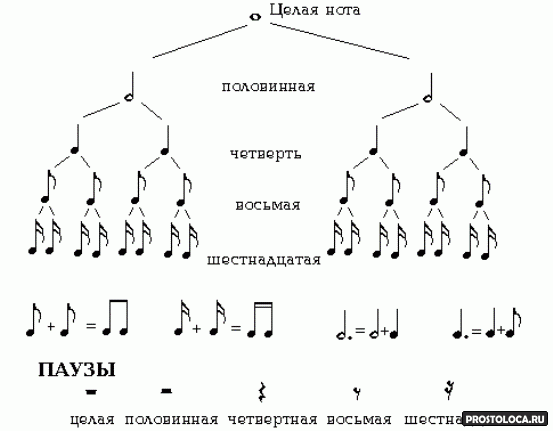 - Это самая большая длительность ее зовут «Целая».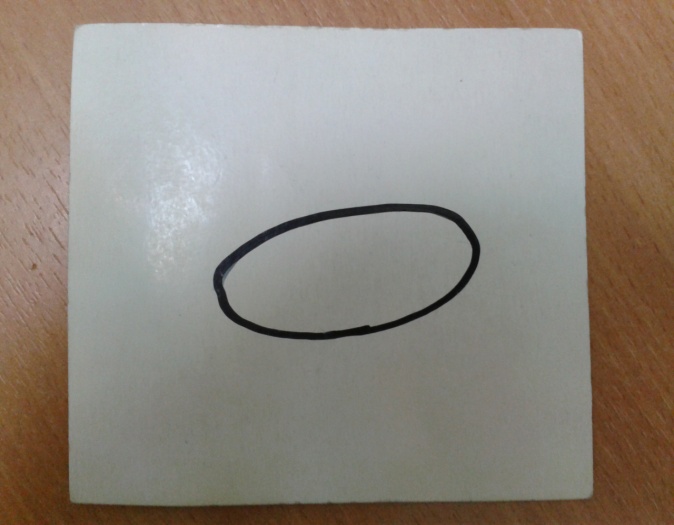 - Она длится 4 счета. (Демонстрируем на синтезаторе).- Далее, наша «Целая», как арбуз, разделилась на две «Половинные» или «Половинки».- Рисуем вниз от «Целой» две стрелочки в разные стороны, то есть делим ее пополам.- Это «Половинная», так она выглядит – прозрачная, но уже с палочкой.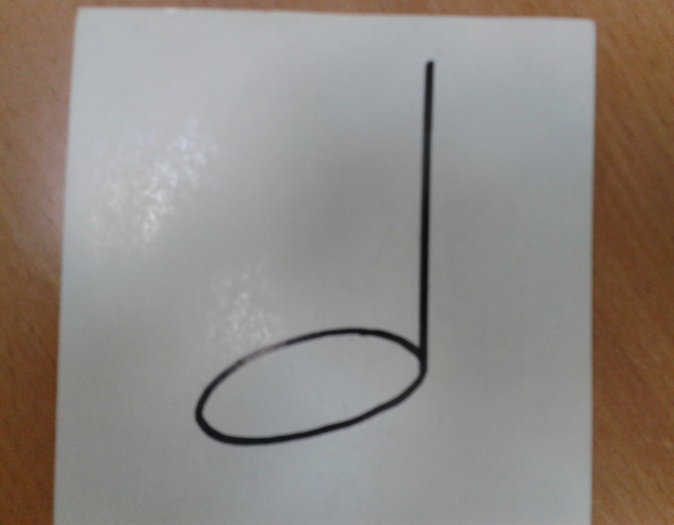 - Далее, каждая «Половинка» тоже разделилась на две части. Нарисуй, пожалуйста, по две стрелочки от каждой «Половинки» вниз. - Каждая половинка разделилась на две «Четверти» - это черная нотка с палочкой.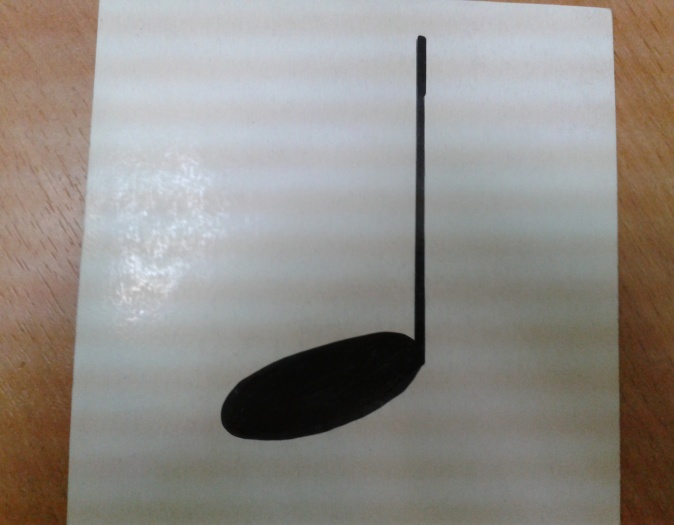 - Каждая «Четверть» разделилась тоже на две части. - Это «Восьмые» - черные с «палочками» и с «хвостиками» или под «крышами».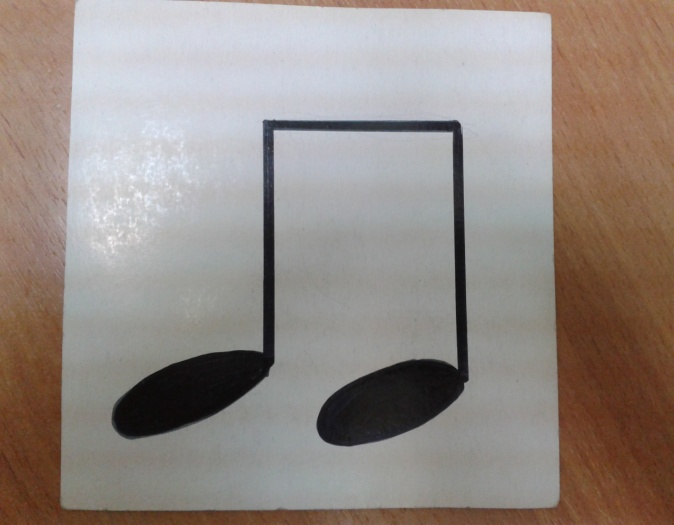 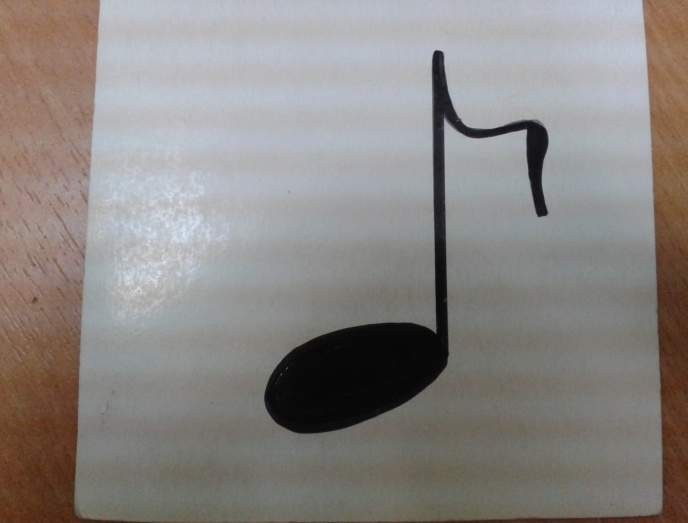 - Каждая восьмая тоже делится на две части.  - Это «Шестнадцатые» - как восьмые, только с двумя «хвостиками» или под двойной «крышей».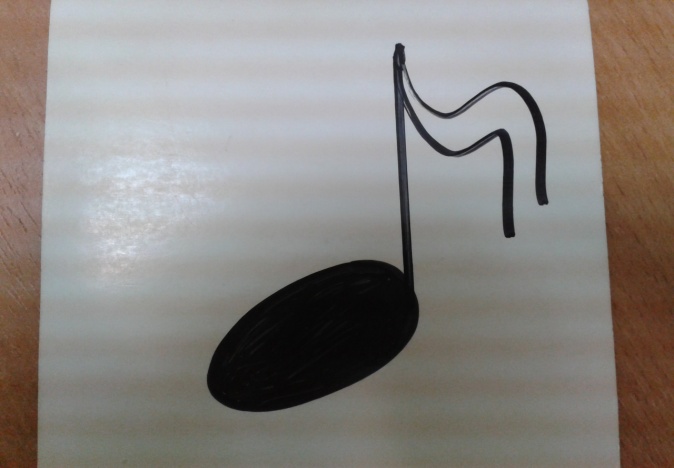 - Помимо длительностей в нотном тексте есть еще знаки. Посмотри, пожалуйста. Это паузы. Те места, когда мы не играем, о молчим.- Паузы носят такие же названия, как и длительности.- Это «Целая» пауза.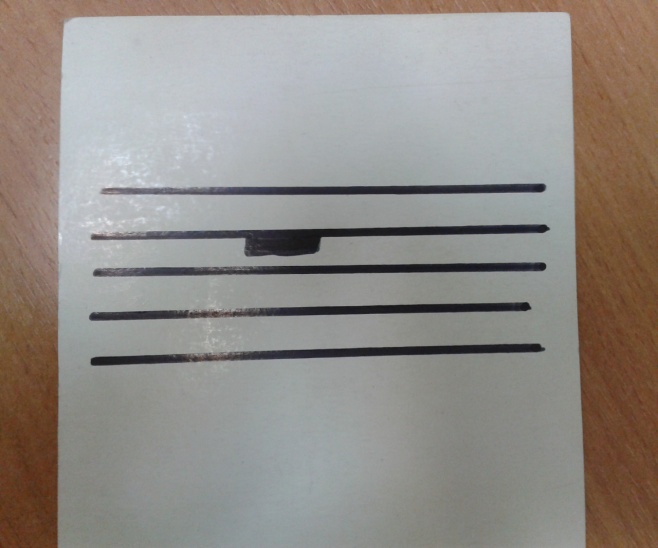 - Это «Половинная».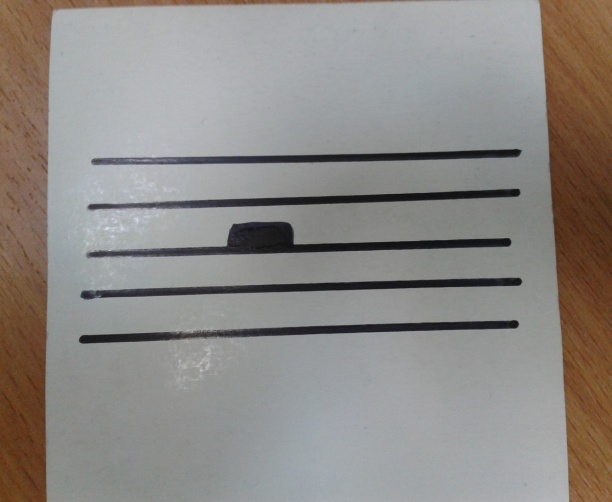 - Это «Четвертная».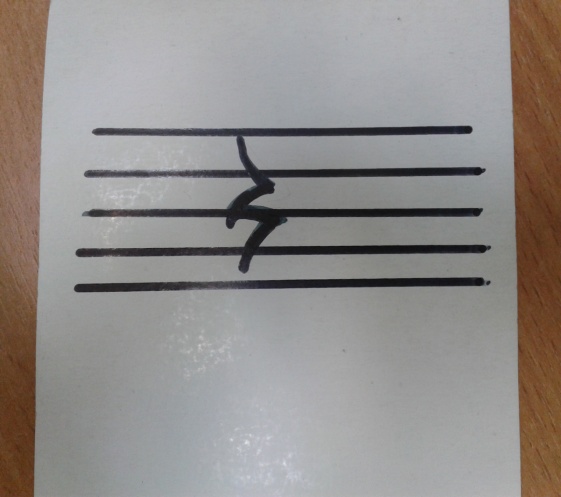 - Это «Восьмая».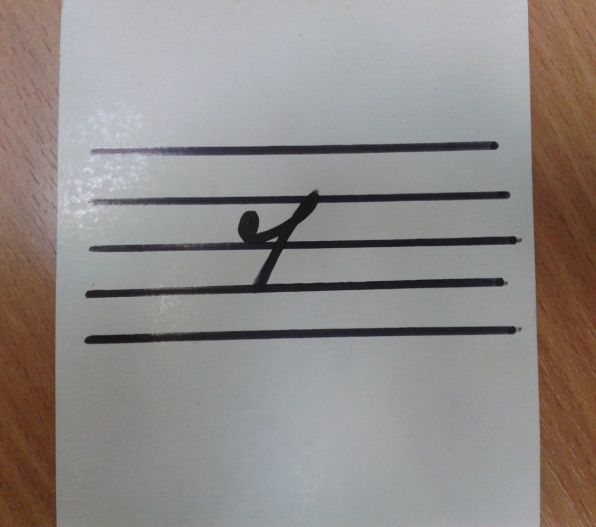 А затем, когда ребенок дома выучит табличку, проверяем его по этим же карточкам. Показываем вразнобой карточки, а ученик называет длительность.А с помощью карточек – вопросов можно проверить учащегося более глубоко.           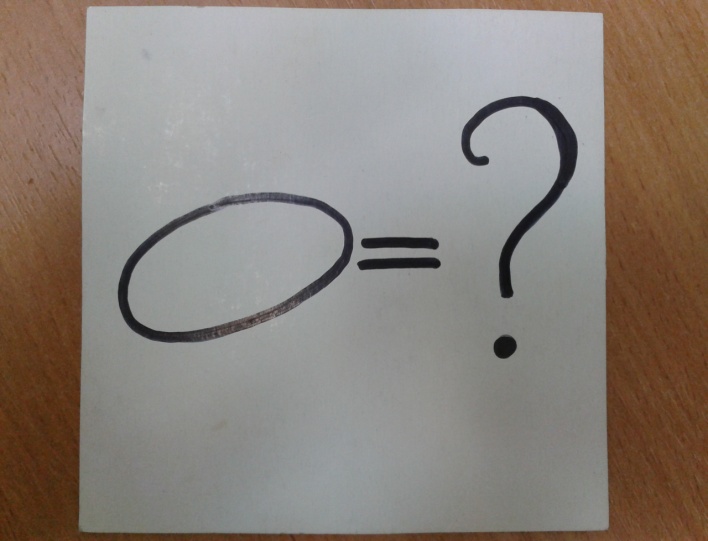 - Какая это длительность? Чему она может быть равна? (Вспоминаем всю табличку).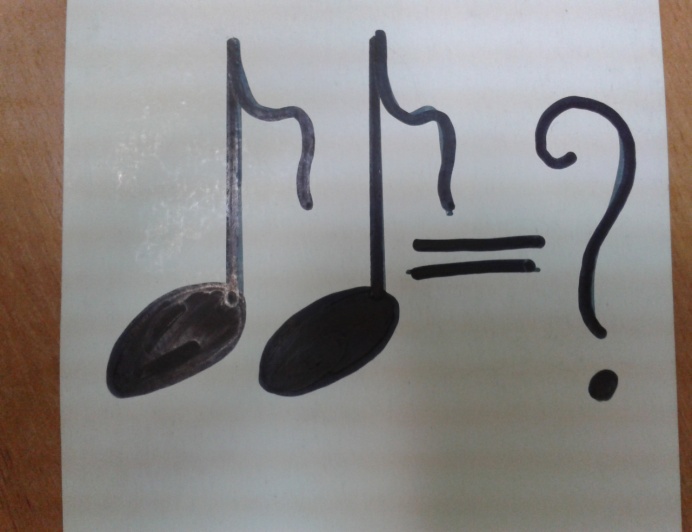 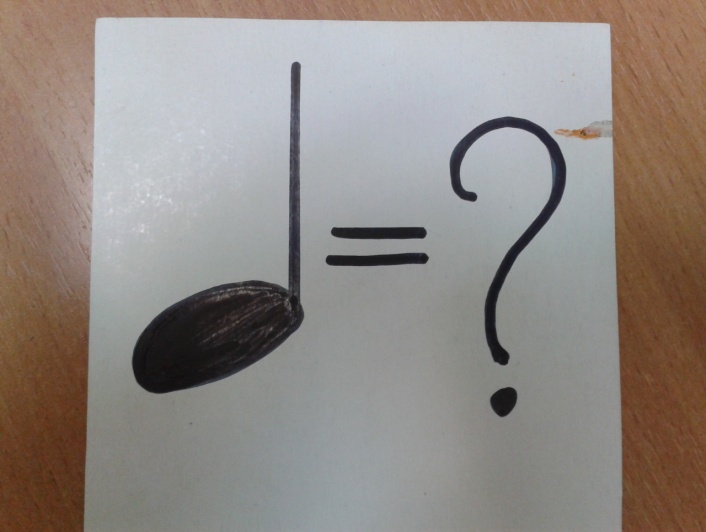 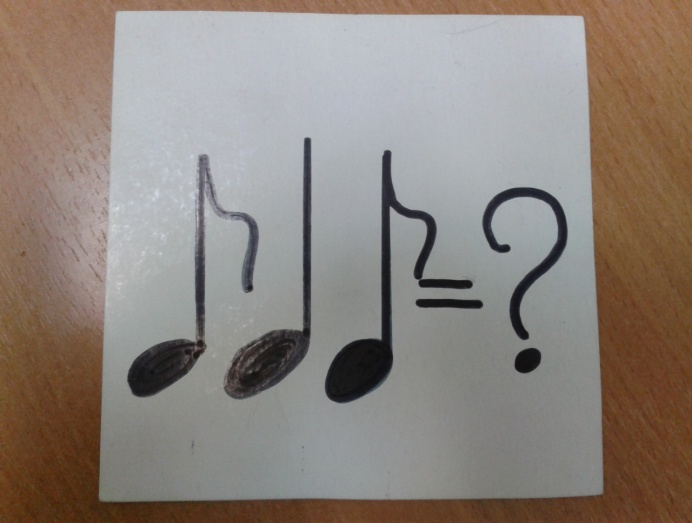 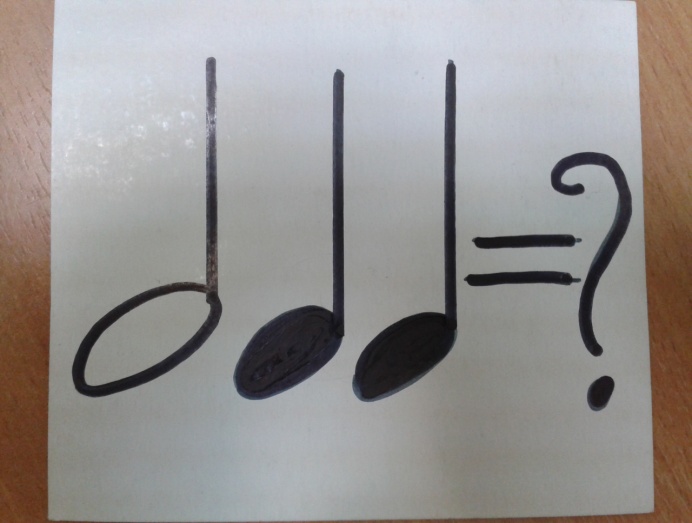 Эти карточки позволяют ученику подумать, как в математике, над уравнением. Варианты могут быть абсолютно разными.- Мы рассмотрели с тобой всю табличку «Длительностей», большая тема, но надо постараться все выучить. Это не сложно.- Досвидания! До следующего занятия!Задание на дом:Учащийся должен выучить все длительности и паузы. Как они выглядят, на что и как делятся и т.д..